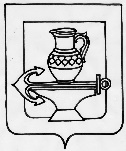 АДМИНИСТРАЦИЯСЕЛЬСКОГО ПОСЕЛЕНИЯ ВВЕДЕНСКИЙ СЕЛЬСОВЕТЛИПЕЦКОГО МУНИЦИПАЛЬНОГО РАЙОНАЛИПЕЦКОЙ ОБЛАСТИПОСТАНОВЛЕНИЕ05.05.2022 года                                                                                                   № 62Об утверждении Порядка направления информации об осуществлении анализа расходов муниципальных служащих администрации сельского поселения Введенский сельсовет Липецкого муниципального района Липецкой области, а также их супругов и несовершеннолетних детейВ соответствии Федеральными законами от 02.03.2007№ 25-ФЗ «О муниципальной службе в Российской Федерации», от 25.12.2008 N 273-ФЗ "О противодействии коррупции", от 03.12.2012 N 230-ФЗ "О контроле за соответствием расходов лиц, замещающих государственные должности, и иных лиц их доходам", Указом Президента Российской Федерации от 02.04.2013 N 310 "О мерах по реализации отдельных положений Федерального закона "О контроле за соответствием расходов лиц, замещающих государственные должности, и иных лиц их доходам", Законом Липецкой области от 02.07.2007 N 68-ОЗ "О правовом регулировании вопросов муниципальной службы Липецкой области", Уставом сельского поселения Введенский сельсовет Липецкого муниципального района Липецкой области, администрация сельского поселения Введенский сельсовет Липецкого муниципального района Липецкой областиПОСТАНОВЛЯЕТ:1.  Утвердить Порядок направления информации об осуществлении анализа расходов муниципальных служащих администрации сельского поселения Введенский сельсовет Липецкого муниципального района Липецкой области, а также их супругов и несовершеннолетних детей согласно приложению 1.2. Разместить настоящее постановление на официальном сайте администрации сельского поселения Введенский сельсовет Липецкого муниципального района в информационно-телекоммуникационной сети "Интернет".3. Настоящее постановление вступает в силу со дня его официального обнародования.Глава сельского поселения Введенский сельсовет                                                                        Н.В. МартыноваПриложение 1 к постановлению администрации сельского поселения Введенский сельсовет от 05.05.2022 г. № 62Порядок направления информации об осуществлении анализа расходов муниципальных служащих администрации сельского поселения Введенский сельсовет Липецкого муниципального района Липецкой области, а также их супругов и несовершеннолетних детейНастоящий порядок разработан на основании Федерального закона от 02.03.2007№ 25-ФЗ «О муниципальной службе в Российской Федерации», от 25.12.2008 N 273-ФЗ "О противодействии коррупции", Федерального закона от 03.12.2012 N 230-ФЗ "О контроле за соответствием расходов лиц, замещающих государственные должности, и иных лиц их доходам", Указа Президента Российской Федерации от 02.04.2013 N 310 "О мерах по реализации отдельных положений Федерального закона "О контроле за соответствием расходов лиц, замещающих государственные должности, и иных лиц их доходам", Закона Липецкой области от 02.07.2007 N 68-ОЗ "О правовом регулировании вопросов муниципальной службы Липецкой области" и устанавливает Порядок направления информации о совершении лицом, замещающим муниципальную должность или должность муниципальной службы, его супругой (супругом) и (или) несовершеннолетними детьми в течение отчетного периода сделки по приобретению земельного участка, другого объекта недвижимости, транспортного средства, ценных бумаг, акций (долей участия, паев в уставных (складочных) капиталах организаций), цифровых финансовых активов, цифровой валюты на общую сумму, превышающую общий доход данного лица и его супруги (супруга) за три последних года, предшествующих отчетному периоду (далее - Информация).Лицо, замещающее муниципальную должность или должность муниципальной службы обязано представлять сведения о своих расходах, а также о расходах своих супруги (супруга) и несовершеннолетних детей по каждой сделке по приобретению земельного участка, другого объекта недвижимости, транспортного средства, ценных бумаг, акций (долей участия, паев в уставных (складочных) капиталах организаций), цифровых финансовых активов, цифровой валюты на общую сумму, превышающую общий доход данного лица и его супруги (супруга) за три последних года, предшествующих отчетному периоду, и об источниках получения средств, за счет которых совершена сделка.Сведения о расходах представляются в случае, если:- сделка совершена в отчетный период;- сумма одной (каждой) сделки превышает общий доход муниципального служащего и его супруги (супруга) за три последних года, предшествующих совершению сделки (далее - общий доход).Ответственность за определение наличия превышения между суммой сделки над общим доходом муниципального служащего (работника) и его супруги (супруга) за три последних года, предшествующих совершению сделки, и размера указанного превышения возлагается на лицо, замещающее муниципальную должность или должность муниципальной службы (работника).Основанием для принятия решения об осуществлении контроля за расходами лица, замещающего (занимающего) одну из должностей, указанных в пункте 1 части 1 статьи 2 Федерального закона от 03.12.2012 N 230-ФЗ "О контроле за соответствием расходов лиц, замещающих государственные должности, и иных лиц их доходам", а также за расходами его супруги (супруга) и несовершеннолетних детей является достаточная информация о том, что данным лицом, его супругой (супругом) и (или) несовершеннолетними детьми в течение отчетного периода совершены сделки (совершена сделка) по приобретению земельного участка, другого объекта недвижимости, транспортного средства, ценных бумаг, акций (долей участия, паев в уставных (складочных) капиталах организаций), цифровых финансовых активов, цифровой валюты на общую сумму, превышающую общий доход данного лица и его супруги (супруга) за три последних года, предшествующих отчетному периоду.Указанная информация о совершении лицом, замещающим муниципальную должность или должность муниципальной службы, его супругой (супругом) и (или) несовершеннолетними детьми в течение отчетного периода сделки по приобретению земельного участка, другого объекта недвижимости, транспортного средства, ценных бумаг, акций (долей участия, паев в уставных (складочных) капиталах организаций), цифровых финансовых активов, цифровой валюты на общую сумму, превышающую общий доход данного лица и его супруги (супруга) за три последних года, предшествующих отчетному в периоду в письменной форме может быть представлена в управление, определенное администрацией Липецкой области (далее - орган по вопросам противодействия коррупции).Принятию решения о проведении контроля за расходами и направлению информации в орган по вопросам противодействия коррупции должен предшествовать анализ кадровым подразделением представленных служащим справок о доходах, расходах за 3 года, а также приложенных к ним копий документов, являющихся законным основанием для возникновения права на вышеуказанное имущество.Информация направляется в орган по вопросам противодействия коррупции в случае:- выявления несоответствия указанных в справках за соответствующие периоды сведений о полученных доходах, под которыми в данном случае следует понимать любые средства, приобретенные законным путем;- имеющейся информации о сокрытии приобретенных объектов имущества, об очевидном занижении стоимости такого имущества либо о завышении (фиктивном получении) сумм доходов.Информация предоставляется в орган по вопросам противодействия коррупции после окончания срока, который установлен для подачи сведений о доходах.К информации прилагается копия договора или иного документа о приобретении права собственности, а также документы, подтверждающие источник получения средств, за счет которых приобретено имущество, ценные бумаги, акции (доли участия, паи в уставных (складочных) капиталах организаций), цифровые финансовые активы, цифровая валюты на общую сумму, превышающую общий доход муниципального служащего и его супруги (супруга) за три последних года, предшествующих отчетному в периоду.Решение об осуществлении контроля за расходами муниципального служащего, а также за расходами его супруги (супруга) и несовершеннолетних детей принимается главой администрации области в течение пяти рабочих дней с момента поступления достаточной информации, представленной лицами, указанными в части 1 статьи 4 Федерального закона от 03.12.2012 N 230-ФЗ "О контроле за соответствием расходов лиц, замещающих государственные должности, и иных лиц их доходам", отдельно в отношении каждого такого лица, оформляется распоряжением главы администрации Липецкой области и в тот же день направляется в орган по вопросам противодействия коррупции.Глава администрации Липецкой области в течение трех рабочих дней уведомляет о принятом решении лиц, указанных в части 1 статьи 4 Федерального закона от 03.12.2012 N 230-ФЗ "О контроле за соответствием расходов лиц, замещающих государственные должности, и иных лиц их доходам", представивших достаточную информацию, явившуюся основанием для осуществления контроля, и представителя нанимателя муниципального служащего.